MINISTARSTVO ZDRAVLJANatječaj za prijavu prijedloga projekata iz područja zdravlja u Republici Hrvatskoj u okviru raspoloživih sredstava Državnog proračuna na pozicijama Ministarstva zdravlja u 2014. godiniUpute za prijavitelje
Datum raspisivanja natječaja: 13. ožujka 2014.Rok za dostavu prijava: 16. travnja 2014.Sadržaj1.	NAZIV NATJEČAJA	11.1	OPIS PROBLEMA ČIJEM SE RJEŠAVANJU ŽELI DOPRINIJETI OVIM NATJEČAJEM	31.2	CILJEVI NATJEČAJA I PRIORITETI ZA FINANCIRANJE	31.3	UKUPNA VRIJEDNOST NATJEČAJA  I PLANIRANI IZNOSI	41.4.      SUDIONICI U PROVEDBI NATJEČAJA..………………………………………………............................42.	FORMALNI UVJETI NATJEČAJA	62.1. KRITERIJI PRIHVATLJIVOSTI……………………………………………………………………………………………......  62.1.1	Prihvatljivi prijavitelji: tko može podnijeti prijavu?	62.1.2 	Prihvatljivi partneri na projektu 	72.1.3	Prihvatljive aktivnosti koje će se financirati putem natječaja i neprihvatljive aktivnosti	72.1.4    Prednost u financiranju…………………….…………………………………………….........................................................82.1.5    Prihvatljivi troškovi koji će se financirati ovim natječajem	72.2. KAKO SE PRIJAVITI?	102.2.1	Sadržaj Opisnog obrasca (Obrazac A 1)	112.2.2	Sadržaj Obrasca proračuna (Obrazac A 2)	112.2.3	Gdje i kako poslati prijavu?	122.2.4	Rok za slanje prijave	122.2.5	Kome se i u kojem roku obratiti ukoliko imate pitanja?	122. 3. PROCJENA PRIJAVA I DONOŠENJE ODLUKE O DODJELI BESPOVRATNIH SREDSTAVA	132.3.1   Pregled prijava u odnosu na propisane formalne uvjete natječaja………………………………………………………….132.3.2   Procjena prijava koje su zadovoljile propisane uvjete natječaja…………………………………………………………….142.3.3   Dostava dodatne dokumentacije i ugovaranje…………………………………………………………………………….. .. 162.4. IZVJEŠTAVANJE I PRAĆENJE PROJEKTA.………………………………………………………………………….........172.5.OBAVIJEST O DONESENOJ ODLUCI O DODJELI FINANCIJSKIH SREDSTAVA	172.6. INDIKATIVNI KALENDAR……………………………………………………………………………183.	POPIS NATJEČAJNE DOKUMENTACIJE	181.	natječaj za prijavu prijedloga projekata iz područja zdravLJA 1.1. Opis problema čijem se rješavanju želi doprinijeti ovim natječajemOčuvanje i unapređenje zdravlja hrvatskih građana, misija je Ministarstva zdravlja (u nastavku teksta: Ministarstvo) koja uključuje zaštitu javnozdravstvenog interesa, rano prepoznavanje rizika bolesti te sprečavanje pojave bolesti.U cilju zaštite, očuvanja i unapređenja zdravlja, od osobite je važnosti promoviranje zdravih stilova života, provedba preventivnih i promotivnih aktivnosti (zdrava prehrana, tjelesna aktivnost, pojavnost masovnih nezaraznih bolesti (cerebrovaskularne i kardiovaskularne bolesti), zaštita mentalnog zdravlja, promocija dojenja, zdravo odrastanje, zaštita  i slično. Poticanjem razvijanja zdravih stilova života utjecat će se na kvalitetu i dužinu trajanja života, smanjenje pojavnosti kroničnih nezaraznih bolesti kao i nekih malignih oboljenja. Zdravstveno-statistički pokazatelji i unapređenje njihova praćenja ukazuje na zdravstveno stanje stanovništva kao osnovu za usmjeravanje potrebnih javnozdravstvenih mjera usmjerenih zaštiti, očuvanju i unapređenju zdravlja. U okviru navedenog cilja veliki dio aktivnosti usmjeren je na osjetljive dobne skupine, djecu, žene i osobe starije životne dobi, osobe s posebnim potrebama te zaštitu zdravlja radno aktivnog i radno sposobnog stanovništva. Javnozdravstveni interes ostvaruje se provedbom mjera i postupaka koji su usmjereni na zaštitu zdravlja stanovništva određenog područja ili cijele države u suradnji sa stručnim društvima i udrugama pacijenata. Osnažuje se uključivanje  u donošenje odluka o ključnim zdravstvenim uslugama. Ministarstvo nastavlja suradnju s udrugama građana koje djeluju na području zdravlja osiguravajući potporu u njihovu radu posebno u dijelu provođenja nacionalnih programa. Predmet Natječaja za prijavu prijedloga projekata iz područja zdravlja u Republici Hrvatskoj u okviru raspoloživih sredstava Državnog proračuna na pozicijama Ministarstva zdravlja u 2014. godini (u nastavku teksta: Natječaj) je prikupljanje pisanih prijedloga projekata udruga s područja zdravlja za dodjelu financijskih sredstava, sukladno Nacionalnoj strategiji razvoja zdravstva 2012.-2020., Strateškom planu razvoja javnog zdravstva 2013.-2015., Strateškom planu razvoja palijativne skrbi u Republici Hrvatskoj u razdoblju 2013.-2015., Nacionalnoj strategiji izjednačavanja mogućnosti za osobe s invaliditetom od 2007. do 2015. godine, Nacionalnom programu suzbijanja HIV/AIDS infekcije 2011.–2015., Nacionalnoj strategiji zaštite mentalnog zdravlja za 2011.-2016., Nacionalnom programu ranog otkrivanja raka debelog crijeva, Nacionalnom programu ranog otkrivanja raka dojke, Nacionalnom programu ranog otkrivanja raka vrata maternice te Zakonu o zaštiti prava pacijenata (Narodne novine 169/2004).1.2. CILJEVI NATJEČAJA I PRIORITETI ZA DODJELU BESPOVRATNIH SREDSTAVA Natječajni postupak provodi se u skladu sa Zakonom o udrugama (“Narodne novine” broj: 88/01, 11/02) i Kodeksom pozitivne prakse, standarda i mjerila za ostvarivanje financijskih sredstava programima i projektima udruga (“Narodne novine” broj: 16/07).Opći cilj ovog natječaja je doprinijeti zaštiti, očuvanju i unapređenju zdravlja stanovništva u Republici Hrvatskoj. Specifični ciljevi ovog natječaja su poticanje razvijanja zdravih stilova života, utjecanje na smanjenje pojavnosti kroničnih nezaraznih bolesti (cerebrovaskularne i kardiovaskularne bolesti) kao i nekih malignih oboljenja provedbom preventivnih i promotivnih aktivnosti (zdrava prehrana, tjelesna aktivnost, zaštita mentalnog zdravlja, promocija dojenja, zdravo odrastanje, zaštita prava pacijenata). U okviru ovog natječaja podržati će se projekti udruga koje djeluju u području zdravlja u Republici Hrvatskoj u slijedećim prioritetnim područjima:ZZ 1 Prevencija kroničnih oboljenja te unapređenje i zaštita zdravlja oboljelih (bolesti srca i         krvnih žila, zloćudne novotvorine, dijabetes i rijetke bolesti)ZZ 2 Prevencija zaraznih bolesti (područje virusnih hepatitisa, spolno prenosive bolesti)ZZ 3 Prevencija i unapređenje zdravlja zubiZZ 4 Promicanje prava pacijenataZZ 5 Unapređenje zaštite mentalnog zdravljaZZ 6 Promicanje važnosti darivanja i presađivanja organaZZ 7 Promocija zdravlja1.3. UKUPNA VRIJEDNOST NATJEČAJA  I PLANIRANI IZNOSI Ukupan iznos raspoloživih financijskih sredstava koja se dodjeljuju prema ovom Natječaju iznosi  1.000.000,00 kuna. Isplata financijskih sredstava će se vršiti jednokratno u odobrenom iznosu.Iznosi koji se mogu ugovoriti po pojedinačnim projektima u svim prioritetnim područjima ovoga Natječaja:Najmanji iznos koji se može zatražiti i odobriti za pojedini projekt je  50.000,00 kunaNajveći iznos koji se može zatražiti i odobriti za pojedini projekt je 100.000,00 kunaUdruga može od Ministarstva zatražiti do 100% iznosa za financiranje projekta.Udruge koje prilikom prijave projekta osiguraju i dodatno sufinanciranje projekta, ostvariti će prednost prilikom vrednovanja projektne prijave. Detaljno obrazloženje procesa vrednovanja i ocjenjivanja nalazi se u Obrascu B ovog Natječaja. U navedenom slučaju udruga je dužna izvor i iznos sufinanciranja prikazati u Opisnom obrascu i Obrascu proračuna.1.4. SUDIONICI U PROVEDBI NATJEČAJA2. FORMALNI UVJETI NATJEČAJA2.1. Kriteriji prihvatljivostiTri (3) su skupine kriterija za utvrđivanje prihvatljivosti, a odnose se na:Prijavitelja koji može zatražiti sredstva – tko se može prijavitiPrihvatljive projekte, odnosno područja aktivnosti za koje se sredstva mogu dodijelitiVrste troškova koji se mogu uzeti u obzir pri određivanju ukupne vrijednosti dodijeljenog iznosa 	2.1.1.  Prihvatljivi prijavitelji: tko može podnijeti prijavu?Na ovaj Natječaj mogu se prijaviti isključivo:Udruge (registrirane prema Zakonu o udrugama „Narodne novine“ broj: 88/01, 11/02) koje djeluju na području Republike Hrvatske i koje zadovoljavaju opće uvjete ovog natječaja.Prihvatljivim prijaviteljem smatra se udruga koja udovoljava sljedećim općim uvjetima:udruga je upisana u Registar udruga te aktivno i kontinuirano djeluje u jednom od prioritetnih područja najmanje jednu (1) godinu, od dana registracije do dana raspisivanja ovoga Natječaja;udruga je upisana u Registar neprofitnih organizacija te vodi uredno i transparentno financijsko poslovanje, u skladu s propisima o računovodstvu neprofitnih organizacija;udruga je u potpunosti i u redovnom roku ispunila sve preuzete ugovorene obveze prema Ministarstvu zdravlja te svim drugim davateljima financijskih sredstava iz javnih izvora (obrazac A5);djelatnost udruge, za koju se putem ovog Natječaja traži sufinanciranje, nije financirana po posebnim propisima npr. institucionalna potpora;protiv odgovorne osoba u udruzi i voditelja projekta ne vodi se kazneni postupak;dostavlja potvrdu Porezne uprave da su podmireni svi doprinosi te plaćen porez (dostavlja se prije potpisivanja ugovora).Na ovaj Natječaj ne mogu se prijaviti:udruge koje nisu upisane u Registar udruga i Registar neprofitnih organizacija Republike Hrvatske;ogranci, podružnice i drugi ustrojstveni oblici udruga koji nisu registrirani prema Zakonu o udrugama kao pravne osobe;strukovne udruge;udruge koje su u stečaju ili su pod sudskom upravom;udruge čiji je osnivač jedna ili više političkih stranaka;udruge čija primarna djelatnost nije iz područja zdravlja vezana uz prioritetna područja definirana ovim Natječajem;udruge koje nisu ispunile prethodno ugovorene obveze, u okviru dodijeljenih financijskih sredstava iz javnih izvora (nemaju pravo prijave slijedeće dvije godine računajući od godine u kojoj su podmirile svoje obveze);udruge koje nisu ispunile obveze vezane uz plaćanje doprinosa i/ili poreza.Udruga može prijaviti i ugovoriti jedan (1) projekt.Ukoliko udruga prijavi više od jednog projekta, sve prijave će biti odbačene.Ugovor o financijskoj potpori zaključit će se s nositeljem projekta koji je ujedno odgovoran i za kvalitetnu provedbu projekta, namjensko trošenje odobrenih sredstava i redovito izvještavanje.Udruga koja prijavljuje projekt u cijelosti je odgovorna za njegovu provedbu, izvještavanje i rezultate projekta.2.1.2. Prihvatljivi partneri na projektu Udruge prijavitelji projekt mogu provoditi zasebno ili u suradnji s partnerskim organizacijama. Partnerstvo na projektu nije obvezno, ali je poželjno pri pripremi i provedbi prijavljenog projekta. Partneri prijavitelja sudjeluju u izradi i provedbi projekata te su troškovi koje prouzroče prihvatljivi na isti način kao i oni koji su nastali od strane korisnika sredstava.Iz navedenih razloga partneri moraju zadovoljiti slijedeće kriterije prihvatljivosti odnosno partneri moraju biti pravne osobe, registrirane kao:udruga (na koje se primjenjuju uvjeti prihvatljivosti kao za prijavitelja); ilijavne institucije iz područja zdravlja (isključena središnja tijela državne uprave i Vladini uredi); ilijedinice lokalne i područne (regionalne) samouprave. Udruge su dužne dostaviti Izjavu o partnerstvu za svakog od partnera – potpisanu i ovjerenu službenim pečatom partnerske organizacije i prijavitelja projekta.U projektnom prijedlogu potrebno je navesti koje će aktivnosti provoditi partner.2.1.3. Prihvatljive aktivnosti koje će se financirati putem natječaja i neprihvatljive aktivnostiPredviđeno trajanje projekta je 12 mjeseci. Provedba započinje prvi sljedeći dan nakon dana potpisivanja ugovora između udruge i Ministarstva, osim ako je ugovorom utvrđen kasniji, točno naznačen datum početka provedbe.Projekti se moraju provoditi na području Republike Hrvatske. Prilikom procjene pristiglih prijava, primijenit će se načelo uravnoteženoga regionalnog razvoja, u svrhu provedbe projekata u što većem broju županija.Aktivnosti koje će se financirati putem natječaja U okviru ovog Natječaja prihvatljive su sljedeće aktivnosti:edukativno-promotivne aktivnosti; individualni i grupni rad s korisnicima; različite radionice, javno zagovaranje, seminari i stručni sastanci; organizacija volonterskih programa i osposobljavanje koordinatora volontera;usluge supervizije i evaluacije.Popis prihvatljivih aktivnosti nije sveobuhvatan već služi u svrhu navođenja primjera aktivnosti  prihvatljivih za financiranje. Neprihvatljive aktivnosti U okviru ovog Natječaja ne mogu se financirati sljedeće aktivnosti:Individualno sponzorstvo za sudjelovanje na radionicama, seminarima, konferencijama, kongresima;tiskanje knjiga;  Individualne školarine za studij, tečajeve ili specifična istraživanja;Znanstveno-istraživačke aktivnosti i projekti;Aktivnosti za koje se općenito smatra da su u nadležnosti Vlade Republike Hrvatske kao što je osnovna zdravstvena skrb i sl.;Aktivnosti i projekti koji se baziraju na investicijskim ulaganjima, izgradnji ili adaptaciji kapitalnih objekata;Aktivnosti čija je jedina svrha korist članica/članova udruga;Aktivnosti koje pripadaju u redovnu djelatnost udruga (troškovi održavanja Skupštine, upravnog odbora i sl.);Aktivnosti koje se odnose samo na jednokratne manifestacije (npr. konferencije, okrugli stolovi, obljetnice i sl);Aktivnosti čije je financiranje predviđeno Državnim proračunom za 2014. godinu te koje se u cjelini mogu financirati prema posebnim propisima, ili se mogu financirati prema drugim osnovama Uredbe o kriterijima za utvrđivanje korisnika i način raspodjele dijela prihoda od igara na sreću za 2014. godinu; Aktivnosti i projekti koji su usmjereni na političke ili religijske ciljeve i/ili aktivnosti.2.1.4. Prednost u financiranjuPrednost u financiranju će imati prijavitelji koji u okviru projektnih aktivnosti planiraju slijedeće:na provedbi projekata namjeravaju zaposliti mlade nezaposlene osobe (do 30 godina) odgovarajuće struke i/ili volonterskog iskustva u određenom području.; u provedbu projekta uključuju volontere;u projektno partnerstvo uključuju više od jednog partnera, a osim udruga uključuju i jedinice lokalne i područne (regionalne) samouprave i/ili javne ustanove te imaju dokumentirano sufinanciranje prijavljenoga projekta od strane jedinica lokalne i područne (regionalne) samouprave ili drugih izvora;projektom predviđaju nove inicijative u zajednicama s manje mogućnosti (područja od posebne državne skrbi, otoci, ruralne i manje urbane sredine) sukladno Vrijednosti indeksa razvijenosti i pokazatelja za izračun indeksa razvijenosti na lokalnoj razini koja je manja od 75% Indeksa razvijenosti Republike Hrvatske. 2.1.5. Prihvatljivi troškovi koji će se financirati ovim natječajem Sredstvima ovog natječaja mogu se financirati samo stvarni i prihvatljivi troškovi, nastali provođenjem projekta u vremenskom razdoblju naznačenom u ovim Uputama. Prilikom procjene projekta, ocjenjivat će se potreba naznačenih troškova u odnosu na predviđene aktivnosti, kao i realnost visine navedenih troškova. Stoga je u interesu podnositelja prijedloga projekta da dostavi realan proračun temeljen na realnim troškovima projekta.Prihvatljivi troškovi mogu biti izravni i neizravni.Prihvatljivi izravni troškovi su neophodni i stvarni izdaci koje su napravili prijavitelj i/ili partner tijekom provedbe projektnih aktivnosti u svrhu ostvarenja  projektnih rezultata i ciljeva. Udrugama i partnerima se iz sredstava za provedbu projekta može priznati udio u bruto plaći zaposlenika za rad na provedbi projekta. Ukoliko je osoba zaposlena u udruzi prijavitelju ili u partnerskoj organizaciji na puno radno vrijeme, ne može ostvarivati dodatna novčana primanja iz projekta, već samo plaću, jer je u suprotnom riječ o dvostrukom financiranju. Plaće i troškovi ne smiju premašiti one koje se zaposlenicima inače isplaćuju, a moraju biti realno procijenjene u skladu sa mogućnostima udruge i u skladu s prosječnim plaćama/naknadama u Republici Hrvatskoj u sličnim djelatnostima; Putni troškovi, troškovi smještaja i dnevnica za osobe koje sudjeluje u projektu, uz uvjet da su u skladu s pravilima o visini iznosa za takve naknade u Republici Hrvatskoj;Troškovi kupnje opreme (max do 15 %) koja je potrebna za provedbu projektnih aktivnosti te plaćanje usluga, uz uvjet da odgovaraju cijenama na tržištu;Organizacijski i uredski troškovi;Troškovi financijskih usluga (trošak računovodstva, poštanskih i bankovnih naknada);Troškovi edukacije za razvoj kapaciteta udruge;Troškovi smještaja ako su povezani s neposrednom provedbom projektnih aktivnosti do razine smještaja kategoriziranog s maksimalno 3 zvjezdice;Trošak solemnizacije bjanko zadužnice.Prilikom planiranja sredstava potrebnih za pokriće putnih troškova za provedbu projektnih aktivnosti potrebno je uzeti u obzir da visina dnevnice u tuzemstvu, za udaljenosti od najmanje 30 km i za putovanja u trajanju jednakom ili više od 12 sati iznosi 150,00 kuna, a za putovanja u trajanju od 8 do 12 sati isplaćuje se pola dnevnice u iznosu od 75,00 kuna.Troškovi putovanja i smještaja te dnevnica za osoblje priznaju se ukoliko je putovanje neophodno za provedbu aktivnosti, a koristi se ekonomski najisplativija opcija.Prihvatljivi neizravni troškovi odnose se na poslovne izdatke prijavitelja odnosno administrativne troškove prijavitelja nastale na provedbi projekta, a Ugovaratelj može priznati iznos do 20% takvih troškova od ukupnog iznosa projekta i pravdati prema specifikaciji iz proračuna projekta. U neizravne troškove spadaju troškovi režija (plin, voda, telefon, internet, najam prostora, struja i sl.), bankarski troškovi, poštanski troškovi, troškovi uredskog materijala i svi ostali troškovi vezani uz projekt koji nisu navedeni u izravnim troškovima.U slučaju da udruga djeluje u iznajmljenom privatnom prostoru, potrebno je priložiti presliku ovjerenog ugovora o najmu, a koji ne može biti sklopljen s osobama koje obnašaju određene funkcije u upravljanju udrugom ili sudjeluju u provedbi projekta.Postupkom provjere od strane Stručne radne skupine koja će ocjenjivati prijedlog prijave, izvršit će se provjera proračuna koja može biti povod za dodatno pojašnjenje od strane udruge i može dovesti do toga da Ugovaratelj zatraži izmjene proračuna i smanjenje iznosa ukupnog proračuna ili pojedinih stavki u proračunu. Neprihvatljivi troškovi su:Troškovi za novčane kazne, dugove i nepodmirene kamate;Troškovi carine i uvozne pristojbe ili bilo kakve druge naknade;Troškovi za kupovinu zemljišta ili zgrada i automobila;Troškovi pripremnih studija; Troškovi vezani za plaćanje režijskih troškova (npr. troškovi potrošnje električne energije, vode, komunalija, fiksnih i mobilnih telefona i sl.) koji glase na ime fizičke osobe;Troškovi vezani za najam prostora u kojem udruga djeluje, ukoliko je taj prostor iznajmljen od osoba koje obnašaju određene funkcije u upravljanju udrugom ili sudjeluju u provedbi projekta;Troškovi za naknade i prigodne darove zaposlenim osobama i članovima udruge, kao što su: regres, božićnice, financijske nagrade članovima udruge i ma članicama; Putni izdaci vezani za troškove taxi prijevoza, rent-a car službe, te korištenje privatnog automobila u službene svrhe; Neprihvatljivim će se smatrati i svi drugi navedeni troškovi čije je financiranje u potpunosti već osigurano iz drugih izvora. Iznimke vezane za prihvaćanje određenih troškova u okviru ovog Natječaja mogu se odnositi na sljedeće slučajeve:Korištenje automobila u službene svrhe, za potrebe provođenja projekta, u situacijama kada ne postoji pokrivenost javnim prijevozom, kada se radi o izvoditeljima ili korisnicima, koji ne mogu koristiti usluge javnog prijevoza i kada je isti ekonomičniji od troškova autobusom i/ili vlakom  (2. razred). U tim situacijama priznaje se samo iznos troškova goriva i cestarine ukoliko postoji;Korištenje prijevoza avionom u službene svrhe, za potrebe provođenja projekta, u situacijama kada se radi o osobama, koje ne mogu koristiti usluge drugih sredstava javnog prijevoza i kada je isti ekonomičniji od troškova autobusom i/ili vlakom (2. razred). U tim situacijama priznaje se samo cijena karte u ekonomskoj klasi. Državni službenici ili drugi zaposlenici tijela regionalne i lokalne uprave te javnih ustanova, koji u ovom natječaju sudjeluju kao partneri, za svoj doprinos projektu ne smiju primati nikakve dodatne naknade, osim svog osobnog dohotka u tijelu/ustanovi u kojoj rade. Osobni dohoci državnih službenika ili drugih zaposlenika tijela regionalne i lokalne uprave te javnih ustanova smiju se prikazati kao doprinos u obliku sufinanciranja od strane partnera.Ukoliko se za provedbu projekta odobri niži iznos sredstava od iznosa zatraženog u proračunu, potrebno je u dogovoru s ministarstvom izraditi novu specifikaciju troškova koja će potom biti sastavnim dijelom Ugovora o financiranju projekta (obrazac C1).Prilikom sastavljanja proračuna troškove treba realno planirati. Sve naknadne izmjene proračuna moraju biti dostavljene Ministarstvu u pisanom obliku ne više od dva puta tijekom provedbe projekta, a najkasnije 30 dana prije isteka roka izvršenja projekta.  Maksimalan iznos prenamjene  ne može premašiti 15% iznosa stavke koju se umanjuje niti stavke koju se uvećava. U slučaju prenamjene sredstava veće od 15% iz jedne stavke u drugu, potreban je potpisani dodatak ugovoru kojim se definira navedena prenamjena. U opisnom obrascu potrebno je detaljno razraditi izvore financiranja:a. Koliko sredstava se očekuje od nadležnog ministarstva i koliki je to postotak u ukupnom iznosu projekta;b. Koliko sredstava se očekuje od jedinica lokalne i/ili područne (regionalne) samouprave i koliki je to postotak u ukupnom iznosu projekta (ako je osigurano njihovo sufinanciranje);c. Koliko sredstava se očekuje od udruga i/ili projektnih partnera i koliki je to postotak u ukupnom iznosu projekta (ako je osigurano njihovo sufinanciranje).2.4. Kako se prijaviti?U ovom dijelu Uputa nalaze se informacije o sadržaju prijave i obveznih obrazaca, o tome gdje i na koji način poslati prijavu, kao i informacije o rokovima za prijavu te kontaktima za upite u slučaju dodatnih pitanja vezano za provedbu Natječaja.2.4.1 Dokumentacija za natječajZainteresirane udruge svoje projekte prijavljuju na propisanim obrascima, koji se mogu preuzeti u Ministarstvu zdravlja, Upravi za zaštitu zdravlja, Ksaver 200a, Zagreb i na internetskoj stranici Ministarstva: www.zdravlje.hr. Obvezna natječajna dokumentacija za prijavu projekta:Obrazac A1 - Opisni obrazac za prijavu projekta (potpisan, ovjeren i u cijelosti popunjen);Obrazac A2 - Obrazac proračuna projekta (potpisan, ovjeren i u cijelosti popunjen);Obrazac A3 - Obrazac životopisa voditeljice/voditelja projekta s naznačenim datumom i potpisom;Obrazac A4 - Obrazac Izjave o partnerstvu, potpisan i ovjeren od strane nositelja projekta te svih partnera na projektu (ukoliko se projekt provodi u partnerstvu);Izvadak iz Registra udruga RH ili preslika, ne stariji od tri mjeseca od trenutka prijave na natječaj;OBRAZAC A5 - Izjava o financiranim projektima udruge (word format);OBRAZAC A6 - Popis članova/članica tijela upravljanja udrugom (word format);OBRAZAC A7 -  Popis zaposlenih osoba u udruzi prema zvanju i zanimanju (word format);OBRAZAC A8   Popis osoba za koje se traži sufinanciranje plaća (word format);OBRAZAC A9   Kontrolna lista;Dokument kojim se dokazuje pravna osobnost partnera (za udruge vrijedi Izvadak iz Registra udruga, za ustanove Izvadak iz sudskog registra);reslika važećeg Statuta udruge;Za obveznike jednostavnog knjigovodstva potrebno je dostaviti Odluku o nesastavljanju financijskog izvješća za 2013. godinu, usvojenu od upravljačkog tijela podnositelja prijave te presliku Knjige primitaka i izdataka za 2013. godinu;Elektronička verzija skenirane cjelovite natječajne dokumentacije na CD-u.Za partnera/e:obrazac životopisa voditeljice/voditelja projekta s naznačenim datumom i potpisom;Dokument kojim se dokazuje pravna osobnost partnera (za udruge vrijedi Izvadak iz Registra udruga, za ustanove Izvadak iz sudskog registra);Prijavitelj u Obrascu za prijavu projekta mora odgovoriti na sva pitanja i obavezno navesti RNO broj iz Registra neprofitnih organizacija. Iznimno, Prijavitelj ne mora odgovoriti na pitanja vezana uz vlastite i/ili partnerove kontakt podatke ukoliko ih ne posjeduje (Internetska stranica, adresa e-pošte i sl).   Neobvezna natječajna dokumentacija za prijavu projekta:pisma namjere koja potvrđuju i objašnjavaju suradnju udruga s drugim organizacijama, jedinicama lokalne i područne samouprave i ustanovama u provedbi prijavljenog projekta;pisma preporuke;zapisi, publikacije, novinski članci, te ostali materijali koji prikazuju rad udruga i u izravnoj su vezi s prijavom na Natječaj.CJELOVITU NATJEČAJNU DOKUMENTACIJU ZA POJEDINI PROJEKT ČINE JEDAN IZVORNIK OBVEZNE NATJEČAJNE DOKUMENTACIJE U PAPIRNATOM OBLIKU I TRI ISTOVJETNA PRIMJERKA OBVEZNE NATJEČAJNE DOKUMENTACIJE U ELEKTRONIČKOM OBLIKU (skenirana natječajna dokumentacija na tri CD-a). 2.4.2.	Sadržaj Opisnog obrasca (obrazac A1)Opisni obrazac projekta dio je obvezne dokumentacije. Ispunjava se na hrvatskom jeziku i sadrži podatke o prijavitelju, partnerima te sadržaju projekta koji se predlaže za financiranje. Obrasci u kojima nedostaju podaci vezani uz sadržaj projekta neće biti uzeti u razmatranje. Obrazac je potrebno ispuniti na računalu. Rukom ispisani obrasci neće biti uzeti u razmatranje. Ukoliko opisni obrazac sadrži gore navedene nedostatke, prijava će se smatrati nevažećom. 2.4.3.	Sadržaj Obrasca Proračuna (obrazac A2)Obrazac Proračuna dio je obvezne dokumentacije. Ispunjava se na hrvatskom jeziku i sadrži podatke o svim izravnim i neizravnim troškovima projekta, kao i o bespovratnim sredstvima koja se traže od ugovornog tijela.Prijava u kojima nedostaje obrazac Proračuna neće biti uzeta u razmatranje, kao ni prijava u kojoj obrazac Proračuna nije u potpunosti ispunjen. Obrazac je potrebno ispuniti na računalu. Rukom ispisani obrasci neće biti uzeti u razmatranje.Ukoliko obrazac proračuna sadrži gore navedene nedostatke, prijava će se smatrati nevažećom.2.4.4.	Gdje i kako poslati prijavu? Obvezne obrasce i propisanu dokumentaciju potrebno je poslati u papirnatom (jedan izvornik) i elektroničkom obliku (na 3 CD-a). Prijava u papirnatom obliku sadržava obvezne obrasce vlastoručno potpisane od strane osobe ovlaštene za zastupanje i ovjerene službenim pečatom organizacije. Prijava u elektroničkom obliku (na CD-u) sadržajno mora biti identična onoj u papirnatom obliku. Prijava koja nije identična onoj u papirnatom obliku neće se uzeti u razmatranje.Cjelokupna natječajna dokumentacija (u papirnatom obliku i na CD-u) dostavlja se preporučeno poštom, dostavom ili osobno (predajom u urudžbenom uredu Ministarstva) na adresu:MINISTARSTVO ZDRAVLJAUprava za zaštitu zdravlja10 000 ZAGREB, Ksaver 200aNa vanjskom dijelu omotnice potrebno je istaknuti puni naziv i adresu prijavitelja uz naznaku  natječaja „Natječaj za prijavu prijedloga projekata iz područja zdravlja u Republici Hrvatskoj u okviru raspoloživih sredstava Državnog proračuna na pozicijama Ministarstva zdravlja u 2014. godini - „NE OTVARATI“ prije sastanka Povjerenstva za provjeru formalnih uvjeta“. Navedena oznaka na omotnici je obavezna.Prijedlozi projekata dostavljeni na neki drugi način (npr. faksom ili e mailom) ili dostavljeni na drugu adresu neće se razmatrati.2.4.5.	Rok za slanje prijaveRok za prijavu na natječaj je 30 dana od dana objave, zaključno sa 16. travnja 2014. godine. Smatrat će se da je prijava zaprimljena u roku ako je na prijamnom žigu razvidno da je zaprimljena u pošti do kraja datuma koji je naznačen kao rok za prijavu na natječaj. U slučaju da je prijava dostavljena osobno u pisarnicu Ministarstva, prijavitelju će biti izdana potvrda o točnom vremenu prijama pošiljke.Obavijest o natječaju objavljuje se u javnim glasilima (, Slobodna Dalmacija, Glas Slavonije, ), a cjelovit tekst natječaja s pripadajućom dokumentacijom na web stranici Ministarstva www.zdravlje.hr.NEPRAVOVREMENE I NEPOTPUNE PRIJAVE TE PRIJAVE KOJE NISU U SKLADU S UPUTAMA ZA PRIJAVITELJE, NEĆE SE UZIMATI U RAZMATRANJE .2.4.6.	Kome se i u kojem roku obratiti ukoliko imate pitanja?Sva pitanja vezana uz natječaj mogu se postaviti isključivo elektroničkim putem, slanjem upita na sljedeću adresu: udruge.zdravstvo@miz.hr  najkasnije do 01. travnja 2014. godine.Odgovori na pojedine upite u najkraćem mogućem roku poslat će se izravno na adrese onih koji su pitanja postavili, a odgovori na najčešće postavljena pitanja objavit će se na web stranici: www.zdravlje.hr  najkasnije do 08. travnja  2014. godine.Ugovaratelj nije u obvezi davati daljnje informacije o natječajnom postupku nakon navedenog datuma.U svrhu osiguranja ravnopravnosti svih potencijalnih prijavitelja, Ugovorno tijelo ne može davati prethodna mišljenja o prihvatljivosti prijavitelja, partnera, aktivnosti ili troškova navedenih u prijavi.2.5. PROCJENA PRIJAVA I DONOŠENJE ODLUKE O DODJELI BESPOVRATNIH  SREDSTAVASve pristigle i zaprimljene prijave proći će kroz sljedeću proceduru:2.5.1. Pregled prijava u odnosu na propisane formalne uvjete natječajaUgovorno tijelo ustrojava posebno Povjerenstvo za provjeru formalnih uvjeta natječaja (dalje: Povjerenstvo). Povjerenstvo čine zaposlenici Ugovornog tijela i/ili vanjski suradnici koji su prošli izobrazbu o ciljevima natječaja te formalnim uvjetima koji moraju biti ispunjeni.  Svi prijedlozi projekata će biti evaluirani u skladu sa slijedećim kriterijima:a)Prvi krug: otvaranje i provjera administrativne sukladnosti provjera da je prijava kompletirana u skladu sa svim zahtjevima natječajne dokumentacije koju je definiralo Ministarstvo;prijava je poslana u propisanom roku;upis prijavitelja u odgovarajući registar što se dokazuje Izvatkom iz Registra udruga RH ili preslikom, ne stariji od 3 mjeseca od datuma prijave na natječaj;upis prijavitelja u Registar neprofitnih organizacija pri Ministarstvu financija;dostavljen je dokaz o pravnoj osobnosti partnera i životopis voditeljice/voditelja projekta s naznačenim datumom i potpisom;dostavljena je preslika važećeg Statuta udruge;prijava je poslana na svim propisanim obrascima;prijava je pisana na hrvatskom jeziku i ispunjena putem računala te poslana u papirnatom i elektroničkom obliku sukladno Uputama za prijavu.Elementi prijave koji se mogu naknadno ispraviti ili dopuniti- u opisnom obrascu nedostaju neki od podataka o organizaciji- tehničke pogreške na CD-ima putem kojih se dostavlja elektronička verzija prijaveElementi prijave koji se ne mogu naknadno ispraviti ili dopuniti- nedostaje izvornik prijave odnosno prijava je poslana isključivo u elektroničkoj verziji- prijava nije ispunjena na računalu i hrvatskom jeziku- prijavitelj nije odgovorio na pitanja iz prijave koja se odnose na sadržaj projekta, bitna za   vrednovanje kvalitete- prijavitelj traži viši ili niži iznos od propisanoga- trajanje projekta nije u skladu s propisanim uvjetima Natječajab) Drugi krug: izrada popisa udruga koje su zadovoljile formalne uvjete prijave Nakon provjere svih pristiglih i zaprimljenih prijava u odnosu na propisane uvjete natječaja, Povjerenstvo izrađuje popis svih organizacija koje su zadovoljile propisane uvjete, čije se prijave stoga upućuju na procjenu kvalitete, kao i popis svih organizacija koje nisu zadovoljile propisane uvjete natječaja.Također, Ugovorno tijelo pisanim će putem obavijestiti sve organizacije koje nisu zadovoljile propisane uvjete o razlozima odbijanja njihove prijave, a organizacije čije su prijave upućene na procjenu kvalitete pisanim će putem biti obavještene o daljnjem postupku.2.5.2. Procjena prijava koje su zadovoljile propisane uvjete natječaja Ugovorno tijelo ustrojava Stručnu radnu skupinu za procjenu prijava (dalje: Stručna radna skupina) koja se sastoji od 3-5 članova, predstavnika ministarstva i institucija relevantnih za područje natječaja. Svaka pristigla i zaprimljena prijava ocjenjuje se temeljem obrasca za procjenu koji se nalazi u nastavku. Procjena se vrši prema evaluacijskim kriterijima koji su podijeljeni u glavna područja procjene sa unaprijed zadanim maksimalnim brojem bodova. Unutar glavnih područja ocjenjuju se pojedine kategorije kvalitete prijave. Svaka kategorija se ocjenjuje brojem bodova između 1 i 5 u skladu sa sljedećim značenjem: 1-nezadovoljavajuće, 2-dijelom zadovoljavajuće, 3-zadovoljavajuće, 4-uglavnom zadovoljavajuće, 5-zadovoljavajuće u potpunosti.OBRAZAC ZA PROCJENU PROJEKTA UDRUGESvaki član Stručne radne skupine samostalno ocjenjuje pojedine prijave udruga koje su zadovoljile propisane uvjete natječaja, upisujući svoja mišljenja o vrijednosti projekta od 1 do 5 za svaki pojedinačni projekt. Izračun aritmetičke sredine bodova svih članova/ica Stručne radne skupine za svaki pojedini projekt predstavlja ukupni broj bodova koji je projekt ostvario. Stručna radna skupina donosi privremenu rang-listu zbrajanjem pojedinačnih bodova svih članova/ica Stručne radne skupine. Privremena lista sastoji se od prijava rangiranih prema broju bodova, čiji zatraženi iznos zajedno ne premašuje ukupni planirani iznos natječaja.Uz privremenu listu, temeljem bodova koje su ostvarili tijekom procjene, Stručna radna skupina će sastaviti i rezervnu listu odabranih projekata za dodjelu bespovratnih sredstava. Rezervna lista sastoji se od odabranih projekata koji zbog ograničenih financijskih sredstava nisu privremeno odabrani. Ukoliko se neki od odabranih projekata s privremene liste ne ugovori nakon procesa dostave dodatne dokumentacije (odjeljak 2.5.3.), zamjenujuje se prvom sljedećom projektnom prijavom s rezervne liste koja se uklapa u raspoloživi financijski okvir i koja je dužna zadovoljiti propisane uvjete u odjeljku 2.5.3. „Dostava dodatne dokumentacije i ugovaranje“.Projekti koji u postupku procjene ne ostvare minimalno 75 bodova neće biti financirani putem ovog natječaja.2.5.3. Dostava dodatne dokumentacije i ugovaranje Kako bi se izbjegli dodatni nepotrebni troškovi prilikom prijave na natječaj, Ugovorno tijelo tražit će dodatnu dokumentaciju isključivo od onih prijavitelja koji su, temeljem postupka procjene prijava, ušli na Privremenu listu odabranih projekata za dodjelu financijskih sredstava. Privremena lista objavit će se na internetskoj stranici Ministarstva www.zdravlje.hr.Dokumenti i potvrde koji se dostavljaju prije potpisivanja ugovora:Uvjerenje o nekažnjavanju (kojim se potvrđuje da osoba ovlaštena za zastupanje udruge i voditelji projekta prijavitelja i partnera nisu kažnjavani), ne starije od 3 mjeseca;Izvornici dokumentacije na uvid (za svu dokumentaciju dostavljenu prilikom prijave u preslici);Potvrda Porezne uprave o stanju javnog dugovanja za prijavitelja i partnere; u slučaju da postoji javni dug, on mora biti podmiren prije samog potpisivanja ugovora;Solemnizirana bjanko zadužnica (za projekte čija je vrijednost na godišnjoj razini veća od 50.000,00 kuna, uz napomenu da je trošak solemnizacije dio prihvatljivih troškova projekta) koja se ako ne bude realizirana vraća korisniku nakon odobrenja konačnog izvještaja o provedbi projekta.Rok za dostavu dodatne dokumentacije je 7 dana od dana dostave obavijesti udrugama koje su na Privremenoj listi za financiranje. Obavijest udrugama može biti dostavljena i putem e maila te telefonski. Ukoliko prijavitelj ne dostavi dodatnu dokumentaciju u traženom roku, njegova prijava će se odbaciti kao nevažeća.Ukoliko se provjerom dodatne dokumentacije ustanovi da neki od prijavitelja ne ispunjava tražene uvjete natječaja, njegova prijava neće se razmatrati za postupak ugovaranja.Rezervna lista odabranih projekata za dodjelu financijskih sredstava aktivirat će se prema redoslijedu ostvarenih bodova prilikom procjene ukoliko, nakon provjere dodatne dokumentacije i procesa revizije proračunskih obrazaca ostane dovoljno sredstava za ugovaranje dodatnih projekata. Nakon provjere dostavljene dokumentacije, Stručna radna skupina predlaže konačnu listu odabranih projekata za dodjelu bespovratnih sredstava za donošenje Odluke o dodjeli bespovratnih sredstava projektima u okviru natječaja od strane čelnika ugovornog  tijela.Prije konačnog potpisivanja ugovora s Korisnikom sredstava, a temeljem procjene Stručne radne skupine, Ugovorno tijelo može tražiti reviziju obrasca proračuna kako bi procjenjeni troškovi odgovarali realnim troškovima u odnosu na predložene aktivnosti. Za svaki odobreni projekt Ministarstvo zdravlja potpisat će ugovor o financijskoj potpori s nositeljem projekta, u roku od 30 dana od dana donošenja Odluke o dodjeli financijske potpore projektima. Ministarstvo će ukinuti daljnje financiranje te zatražiti povrat uplaćenih sredstava uz pripadajuću zakonsku kamatu u slučaju kada udruga nenamjenski utroši odobrena financijska sredstva ili na drugi način krši ugovorene obveze.Udruga koja ne ispuni ugovorene obveze prema Ministarstvu biti će evidentirana u zajedničkom informacijskom sustavu za praćenje dodjele financijskih sredstava organizacijama civilnog društva za tijela državne uprave, čime će joj se uskratiti pravo na financijsku podršku na svim natječajima i javnim Pozivima za financiranje iz sredstava državnog proračuna u slijedeće dvije godine, računajući od dana kada je udruzi upućena pisana obavijest o utvrđenom neispunjavanju ugovorenih obveza.2.6. IZVJEŠTAVANJE I PRAĆENJE PROJEKTA Udruga kojoj se odobri financijska potpora bit će obvezna, sukladno odredbama Ugovora o međusobnim odnosima, Ministarstvu dostaviti redovna izvješća o provedbi projekta i troškovima projekta, zajedno s preslikama vjerodostojne dokumentacije. Izvješća se dostavljaju na propisanim obrascima koji će se objaviti na internetskoj stranici Ministarstva.   Dinamika dostave izvješća i praćenja projekta:Polugodišnji izvještaj – nakon  šest (6) mjeseci provedbe projekta Korisnik sredstava imat će obvezu podnošenja financijskog i opisnog izvještaja u papirnatom obliku na propisanom obrascu i elektroničkom obliku na CD-u, kojim se opisuju rezultati u proteklih šest mjeseci i daje detaljni prikaz utroška sredstava; Godišnji završni izvještaj – nakon dvanaest (12) mjeseci provedbe projekta Korisnik sredstava imat će obvezu podnošenja godišnjeg završnog financijskog i opisnog izvješća u papirnatom obliku na propisanom obrascu i elektroničkom obliku na CD-u, kojim se opisuju rezultati u proteklih godinu dana i daje detaljni prikaz utroška sredstava; Terenske posjete – sukladno potrebama u svrhu praćenja uspješnosti provedbe financiranog projekta od strane predstavnika Ministarstva zdravlja neposredno ili od strane ovlaštenih osoba za praćenje provedbe projekta. 2.7. OBAVIJEST O DONESENOJ ODLUCI O DODJELI FINANCIJSKIH SREDSTAVASvi prijavitelji, čije su prijave ušle u postupak procjene, bit će obaviješteni o donesenoj Odluci o dodjeli financijskih sredstava projektima u okviru natječaja. U slučaju da prijavitelj nije ostvario minimalan broj bodova, obavijest mora sadržavati razloge za dodjelu manje ocjene od strane Stručne radne skupine.Rezultati natječaja objavit će se na internetskoj stranici Ministarstva www.zdravlje.hr u roku od 8 dana od dana donošenja konačne Odluke o raspodjeli financijskih sredstava. Prigovor na natječajnu proceduru može se izjaviti u roku od 8 dana od dana zaprimanja obavijesti o donesenoj Odluci o neispunjavanju formalnih uvjeta.Prigovor na rezultate natječaja može se izjaviti u roku od 8 dana od dana zaprimanja obavijesti o  rezultatima Natječaja. 2.8. INDIKATIVNI KALENDAR PROVEDBE NATJEČAJA*Navedeni termin je okviran. Točni datumi bit će pravovremeno objavljeni na internetskim stranicama  www.miz.hr.3. POPIS NATJEČAJNE DOKUMENTACIJEObvezni obrasci za prijavu projektaOBRAZAC A1  Opisni obrazac (word format)                        Legenda 1 i 2 – pomoćni obrasci za popunjavanje odgovora na pitanja II/23. – 27. u                        Obrascu A1 (Excel format)OBRAZAC A2   Obrazac proračuna (excell format)OBRAZAC A3   Obrazac izjave o partnerstvu (word format)OBRAZAC A4   Obrazac životopisa voditelja projekta (word format)OBRAZAC A5   Izjava o financiranim projektima udruge (word format)OBRAZAC A6   Obrazac popis članova/članica tijela upravljanja udrugom (word format)OBRAZAC A7   Obrazac popis zaposlenih osoba u udruzi prema zvanju i zanimanju (word format)OBRAZAC A8   Obrazac popis osoba za koje se traži sufinanciranje plaća (word format)OBRAZAC A9   Kontrolna listaObrazac za procjenu projektaOBRAZAC B    Obrazac za procjenu kvalitete/vrijednosti projektaObrasci za provedbu projektaOBRAZAC C1  Obrazac Ugovora o financiranju (Word format)OBRAZAC C2  Obrazac za Opisni izvještaj provedbe projekta (Word format)OBRAZAC C3  Obrazac za Financijski izvještaj provedbe projekta (Excel format)OBRAZAC C4.1.  Obrazac terenske evaluacije (Word format) OBRAZAC C4.2.  Obrazac terenske evaluacije (Word format) PRIJAVITELJUdruga koja prijavljuje projekt u sklopu ovog natječaja. Nositelj projekta. KORISNIK Prijavitelj koji, nakon što je njegov projekt pozitivno ocijenjen na natječaju, sklopi ugovor s Ministarstvom. PARTNERPravna osoba koja u fazi prijave projekta izjavljuje da je spremna sudjelovati u provedbi projekta u suradnji s prijaviteljem, temeljem obrasca Izjave o partnerstvu (obrazac A3).SURADNIKOrganizacija koja sudjeluje u projektnim aktivnostima, a nije ni korisnik ni partner. Nema ugovorne obveze, ne mora ispunjavati kriterije prihvatljivosti i nema pravo na financijska sredstva projekta, osim na dnevnice i putne troškove koji su vezani uz rad na projektu.MINISTARSTVOMinistarstvo zdravlja planira, ugovara i financira prioritetna područja aktivnosti iz ovog natječaja u sklopu kojih prijavitelj prijavljuje projekt te prati provedbu projekta, provodi terenske posjete, provjerava svu relevantnu dokumentaciju projekta i odobrava završni izvještaj na projektu. I. Iskustvo i institucionalna sposobnost udruge Bodovi1. Prethodno iskustvo i uspješnost prijavitelja, i partnera ako postoji, u provedbi sličnih projekata (odgovarajuće sposobnosti, znanja i vještine za njegovo provođenje)./52. Imaju li prijavitelj i partner(i), dovoljno stručnog iskustva (posebno znanje o problemima koji se rješavaju ovim Natječajem)?/53. Imaju li prijavitelj i partner(i) dovoljno upravljačkog kapaciteta (uključujući osoblje, opremu i sposobnost vođenja proračuna projekta)?/54. Postoji li jasna struktura upravljanja projektom? Je li jasno definiran projektni tim i obveze njegovih članova?/55. Aktivna suradnja i/ili partnerstvo s relevantnim institucijama (zdravstvene ustanove, lokalna/regionalna samouprava, druge udruge, privatni sektor i slično)/5Ukupno bodova:/20II. Relevantnost projekta i provedbaBodovi1. Koliko je projektni prijedlog relevantan u odnosu na ciljeve i prioritete Natječaja (da li je projekt sukladan mjerama i aktivnostima Nacionalnih planova, strategija i politika koje su u nadležnosti Ministarstva zdravlja)?          /52. Jesu li ciljevi projekta jasno definirani i realno dostižni?          /53. Da li su aktivnosti projekta jasne, opravdane, razumljive i provedive?          /54. Koliko je predloženi projekt jasno definirao korisnike (broj, spol, dob i sl.)? Jesu li njihove potrebe jasno definirane?          /55. Pridonosi li projekt i u kojoj mjeri rješavanju problema korisnika?/56. Jesu li očekivani rezultati projekta realno postavljeni u odnosu na raspoložive kapacitete (materijalne, ljudske) i hoće li aktivnosti dovesti do njihova ostvarivanja?/57. Da li projekt ima dovoljan broj pokazatelja za mjerenje ciljeva i očekivanih rezultata?/58. Ima li udruga potporu zajednice u kojoj djeluje (npr. preporuke)? /59. Postoji li mogućnost da se korist od projekta nastavi nakon završetka njegove provedbe? /510. Uspostavlja li projekt model koji će druge organizacije moći primijeniti/ponoviti?/5Ukupno bodova:   /50III. Prednost u financiranjuBodovi1. Hoće li udruge u provedbi projekta uključiti i rad volontera? Postoji li definiran plan rada volontera tijekom provedbe projekta? /52. Da li će udruge tijekom provedbe projekta zapošljavati mlade nezaposlene osobe (do 30 godina)? Postoji li definiran plan rada novozaposlenih osoba (odgovarajuće struke, i/ili volonterskog iskustva u određenom području)?/53. U projektno partnerstvo uključuju više od jednog partnera, a osim udruga uključuju i jedinice lokalne i područne (regionalne) samouprave i/ili javne ustanove, te je prilikom prijave projekta dokumentirano sufinanciranje prijavljenoga projekta od strane jedinica lokalne i područne (regionalne) samouprave ili drugih izvora, ukoliko ono postoji./54. Prijavljeni projekt predviđa nove inicijative u zajednicama s manje mogućnosti (područja od posebne državne skrbi, otoci, ruralne i manje urbane sredine sukladno Vrijednosti indeksa razvijenosti i pokazatelja za izračun indeksa razvijenosti na lokalnoj razini koja je manja od 75% Indeksa razvijenosti Republike Hrvatske/5Ukupno bodova:/20IV. Proračun i isplativost  Bodovi1. Da li je omjer planiranih troškova i očekivanih rezultata zadovoljavajući?/52. Jesu li svi planirani troškovi realni i nužni za provedbu projekta? /5Ukupno bodova:/10V. Ukupno bodova:BodoviI. Iskustvo i institucionalna sposobnost udruge/25II. Relevantnost projekta i provedba/50III. Održivost/15IV. Proračun i isplativost /10Ukupno bodova: /100Komentari člana/ice Stručne radne skupine o projektu i predloženom proračunu:Završna preporuka za financiranje             1. Da          2. NeObrazloženje:Faze natječajnog postupkadatum/mjesecObjava natječaja13.03.2014.Rok za slanje prijave projekata od dana objave natječaja16.04.2014.Rok za slanje pitanja vezanih uz Natječaj od dana objave natječaja01.04.2014.Rok za upućivanje odgovora na pitanja vezana uz natječaj od dana objave natječaja08.04.2014.Rok za provjeru propisanih uvjeta natječaja od dana zaključenja natječajatravanj 2014.*Rok za slanje obavijesti o zadovoljavanju propisanih uvjeta natječaja od zaključenja natječajatravanj 2014.*Rok za procjenu prijava koje su zadovoljile propisane uvjete natječaja od zaključenja natječajatravanj/svibanj 2014.*Rok za donošenje Odluke o raspodjeli financijskih sredstava za projekte svibanj 2014.*Rok za objavu Odluke na mrežnim stranicama Ministarstva od dana donošenja Odlukesvibanj 2014.*Rok za upit za dostavom dodatne dokumentacije potrebne za sklapanje Ugovora od dana objave Odluke      svibanj 2014.*Rok za dostavu tražene dokumentacije potrebne za sklapanje Ugovora od dana dostave obavijestisvibanj/lipanj 2014.*Rok za ugovaranje odobrenog projekta od dana objave Odlukelipanj 2014.*Rok za slanje obavijesti prijaviteljima od dana objave Odlukelipanj 2014.*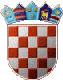 